Training Institution InformationThe information you are providing is for an initial, continued or renewal request to CareerSource Escarosa to remain on, or to be added to, the Eligible Training Provider List (ETPL). You will need to fill out one of these forms for each program you currently have on the ETPL. Institution Name* Institution Phone Number Address 1* Address Line 1* City State ZIP CodeFederal EIN* Contact Person* Name & Title* Is this institution accredited?YesNoNot ApplicableExpiration Datehttps://careersourceescarosa.formstack.com/forms/images/2/calendar.png MonthYear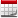 Accreditation Documents File uploads may not work on some mobile devices.Is this Institution licensed?YesNoIf yes, who is the licensing body? License Number Date of Expirationhttps://careersourceescarosa.formstack.com/forms/images/2/calendar.png MonthDayYearLicense Documents File uploads may not work on some mobile devices.Carrier for Liability Insurance* $ Amount Insured* Insurance Documentation* Is this institution currently a training provider for other Local Workforce Development Boards in Florida? Yes No If Yes, provide the name / number of the Board: How long have you provided training? Do you currently participate in the Florida Education & Training Placement Information Program (FETPIP)?* Yes No If you are not currently participating in FETPIP, will you agree to register in FETPIP prior to approval of this application?* Yes No Does this institution provide classes / programs on-line/distance learning?* Yes No If yes, provide a list of classes/programs: Training Provider* Program Cost: Include all costs necessary for enrollment and completion of the specific program. Include tuition, books, lab fees, physical, medical cost, uniforms, support services, certification, testing, licensure and other cost that may be associated with the program. Include only costs the provider is responsible for. For example, if the provider does not pay for licensure, do not include it in the total program cost.If you are applying for numerous programs you may attach a spread sheet here. You must include required information by Career Source Escarosa. These are the following: Training program, total program cost, tuition, books, lab fees, physical, medical support services, certification, licensure, testing and any other cost associated with the training programs. Training Program* Total Program Cost* Tuition Cost* Book Cost Lab Fees Physical / Medical Cost Uniforms, Support Services Cost Certification, Licensure or Testing Cost Other Cost Are these programs eligible for Pell Grant?* Yes No Total number of persons enrolled in approved training programs* Total number of WIOA participants enrolled in approved training programs* Total number of persons completing these training programs* Total number of WIOA participants completing these programs* Total number of persons awarded a Recognized Postsecondary Credential (or other credential, if applicable.)* Total number of WIOA participants awarded a Recognized Postsecondary Credential (or other credential, if applicable.)* Total number of persons employed after completing the program.* Total number of WIOA participants employed after completing the program.* 